Folio: ____________Nombre: _______________________________________________________   Matricula: ____________________Licenciatura: ___________________________________________________   Teléfono: _____________________Correo electrónico: ______________________________________________           Archivos digitales en PDF_____a) Check List: documentos a entregar_____b) Copia de Acta de Nacimiento_____c) 1 Copia de Identificación Oficial vigente (ambos lados en una sola hoja) _____d) Copia de la Clave Única de Registro de Población (CURP)_____e) Dos fotografías tamaño infantil de frente a color o BN._____f) Fotografía digital de frente a color en formato .jpg_____g) Oficio de postulación del Coordinador de su licenciatura (original y una copia)_____h) Solicitud de movilidad con fotografía (original y una copia) (formato unich/ma/02)_____i) Carta de recomendación académica (formato unich/ma/03)_____j) Carta de Autorización de los Padres o Tutor legal Formato (formato unich/ma/04)_____k) Formato de aceptación de condiciones de beca  (formato unich/ma/05)_____l) Certificado Médico de buena salud expedido por una institución pública_____m) Carta de recomendación académica (una del tutor académico y una de un docente) (formato unich/ma/07)_____n) Historial académico original_____o) Carta de exposición de motivos._____p) Copia del Carnet de citas del seguro médico facultativo IMSS, (Movilidad Nacional)_____q) Dos Copias de la carátula del contrato de apertura de Cuenta banco o estado de cuenta con la CLABE interbancaria y número de cuenta visibles._____r) Presentar toda la documentación anterior en formato digital (USB), un PDF por cada archivo. El archivo será guardado con el nombre del alumno y el documento que refiere (Ejemplo: IsabelhenandezActa.pdf)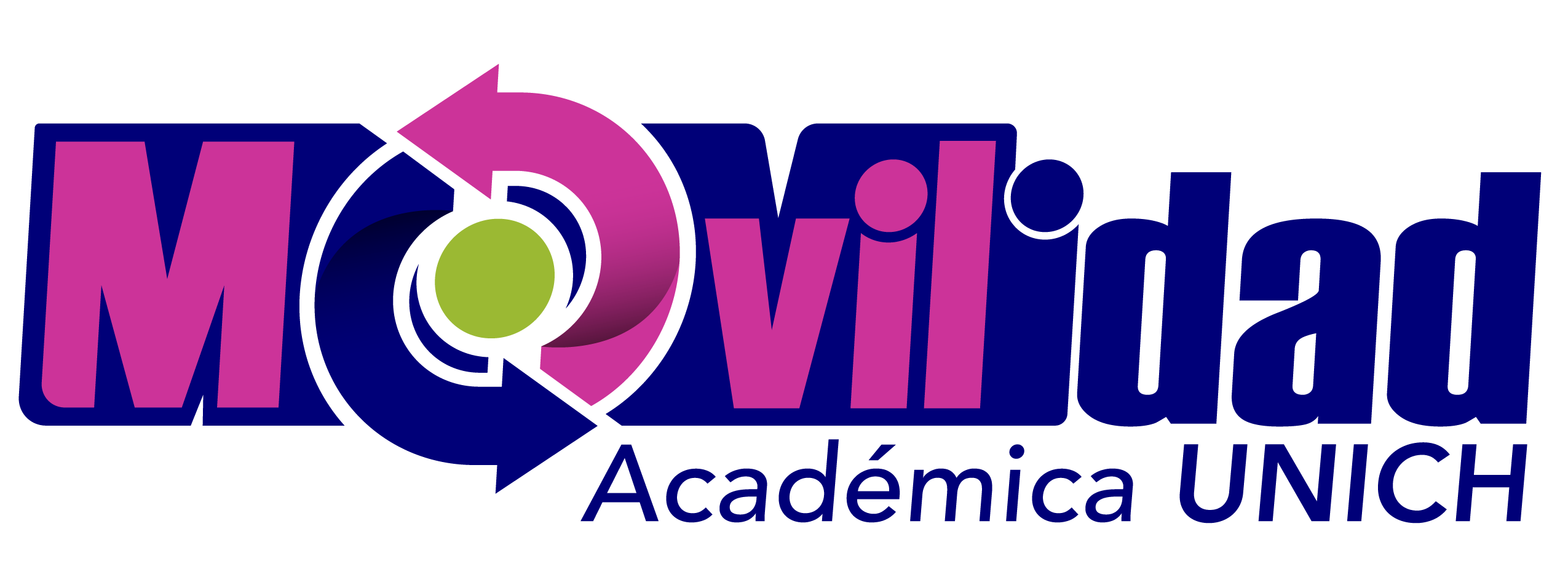 Nombre de quien recibe: __________________________________________________________Fechas:_________________________________________________________________________COMPROBANTE ALUMNO Folio: ____________Nombre: _____________________________________________________________________Matricula: ____________________________________________________________________Licenciatura:__________________________________________________________________Sede o Unidad Académica Multidisciplinaria: ______________________________________Teléfono: ____________________________________________________________________Conserva este comprobante como constancia de entrega completa de la documentación, tu solicitud será remitida al Comité de Becas de Movilidad Académica Estudiantil, en caso de ser beneficiado recibirás tu carta de Aceptación.